Date of damage:Date of damage:Notes:Damage classification must be carried out by certified staff or approved maintenance organisation.In case of FRP-damages the damage classification must be carried out according to the Airplane Maintenance Manual, Section 51-10-2, latest revision.In case of contact with salt water: Clean all mechanical parts within 48 hours after recovery from salt water.Submit the complete form via Diamond Partner Portal (https://partners.diamondaircraft.com/s/ ) or 
via Service Center Network (https://www.diamondaircraft.com/en/service-and-support/service-center-locations/ )Notes:Damage classification must be carried out by certified staff or approved maintenance organisation.In case of FRP-damages the damage classification must be carried out according to the Airplane Maintenance Manual, Section 51-10-2, latest revision.In case of contact with salt water: Clean all mechanical parts within 48 hours after recovery from salt water.Submit the complete form via Diamond Partner Portal (https://partners.diamondaircraft.com/s/ ) or 
via Service Center Network (https://www.diamondaircraft.com/en/service-and-support/service-center-locations/ )Notes:Damage classification must be carried out by certified staff or approved maintenance organisation.In case of FRP-damages the damage classification must be carried out according to the Airplane Maintenance Manual, Section 51-10-2, latest revision.In case of contact with salt water: Clean all mechanical parts within 48 hours after recovery from salt water.Submit the complete form via Diamond Partner Portal (https://partners.diamondaircraft.com/s/ ) or 
via Service Center Network (https://www.diamondaircraft.com/en/service-and-support/service-center-locations/ )Notes:Damage classification must be carried out by certified staff or approved maintenance organisation.In case of FRP-damages the damage classification must be carried out according to the Airplane Maintenance Manual, Section 51-10-2, latest revision.In case of contact with salt water: Clean all mechanical parts within 48 hours after recovery from salt water.Submit the complete form via Diamond Partner Portal (https://partners.diamondaircraft.com/s/ ) or 
via Service Center Network (https://www.diamondaircraft.com/en/service-and-support/service-center-locations/ )AIRPLANEAIRPLANEAIRPLANEAIRPLANENotes:Damage classification must be carried out by certified staff or approved maintenance organisation.In case of FRP-damages the damage classification must be carried out according to the Airplane Maintenance Manual, Section 51-10-2, latest revision.In case of contact with salt water: Clean all mechanical parts within 48 hours after recovery from salt water.Submit the complete form via Diamond Partner Portal (https://partners.diamondaircraft.com/s/ ) or 
via Service Center Network (https://www.diamondaircraft.com/en/service-and-support/service-center-locations/ )Notes:Damage classification must be carried out by certified staff or approved maintenance organisation.In case of FRP-damages the damage classification must be carried out according to the Airplane Maintenance Manual, Section 51-10-2, latest revision.In case of contact with salt water: Clean all mechanical parts within 48 hours after recovery from salt water.Submit the complete form via Diamond Partner Portal (https://partners.diamondaircraft.com/s/ ) or 
via Service Center Network (https://www.diamondaircraft.com/en/service-and-support/service-center-locations/ )Notes:Damage classification must be carried out by certified staff or approved maintenance organisation.In case of FRP-damages the damage classification must be carried out according to the Airplane Maintenance Manual, Section 51-10-2, latest revision.In case of contact with salt water: Clean all mechanical parts within 48 hours after recovery from salt water.Submit the complete form via Diamond Partner Portal (https://partners.diamondaircraft.com/s/ ) or 
via Service Center Network (https://www.diamondaircraft.com/en/service-and-support/service-center-locations/ )Notes:Damage classification must be carried out by certified staff or approved maintenance organisation.In case of FRP-damages the damage classification must be carried out according to the Airplane Maintenance Manual, Section 51-10-2, latest revision.In case of contact with salt water: Clean all mechanical parts within 48 hours after recovery from salt water.Submit the complete form via Diamond Partner Portal (https://partners.diamondaircraft.com/s/ ) or 
via Service Center Network (https://www.diamondaircraft.com/en/service-and-support/service-center-locations/ )Type:Notes:Damage classification must be carried out by certified staff or approved maintenance organisation.In case of FRP-damages the damage classification must be carried out according to the Airplane Maintenance Manual, Section 51-10-2, latest revision.In case of contact with salt water: Clean all mechanical parts within 48 hours after recovery from salt water.Submit the complete form via Diamond Partner Portal (https://partners.diamondaircraft.com/s/ ) or 
via Service Center Network (https://www.diamondaircraft.com/en/service-and-support/service-center-locations/ )Notes:Damage classification must be carried out by certified staff or approved maintenance organisation.In case of FRP-damages the damage classification must be carried out according to the Airplane Maintenance Manual, Section 51-10-2, latest revision.In case of contact with salt water: Clean all mechanical parts within 48 hours after recovery from salt water.Submit the complete form via Diamond Partner Portal (https://partners.diamondaircraft.com/s/ ) or 
via Service Center Network (https://www.diamondaircraft.com/en/service-and-support/service-center-locations/ )Notes:Damage classification must be carried out by certified staff or approved maintenance organisation.In case of FRP-damages the damage classification must be carried out according to the Airplane Maintenance Manual, Section 51-10-2, latest revision.In case of contact with salt water: Clean all mechanical parts within 48 hours after recovery from salt water.Submit the complete form via Diamond Partner Portal (https://partners.diamondaircraft.com/s/ ) or 
via Service Center Network (https://www.diamondaircraft.com/en/service-and-support/service-center-locations/ )Notes:Damage classification must be carried out by certified staff or approved maintenance organisation.In case of FRP-damages the damage classification must be carried out according to the Airplane Maintenance Manual, Section 51-10-2, latest revision.In case of contact with salt water: Clean all mechanical parts within 48 hours after recovery from salt water.Submit the complete form via Diamond Partner Portal (https://partners.diamondaircraft.com/s/ ) or 
via Service Center Network (https://www.diamondaircraft.com/en/service-and-support/service-center-locations/ )Serial No.:Notes:Damage classification must be carried out by certified staff or approved maintenance organisation.In case of FRP-damages the damage classification must be carried out according to the Airplane Maintenance Manual, Section 51-10-2, latest revision.In case of contact with salt water: Clean all mechanical parts within 48 hours after recovery from salt water.Submit the complete form via Diamond Partner Portal (https://partners.diamondaircraft.com/s/ ) or 
via Service Center Network (https://www.diamondaircraft.com/en/service-and-support/service-center-locations/ )Notes:Damage classification must be carried out by certified staff or approved maintenance organisation.In case of FRP-damages the damage classification must be carried out according to the Airplane Maintenance Manual, Section 51-10-2, latest revision.In case of contact with salt water: Clean all mechanical parts within 48 hours after recovery from salt water.Submit the complete form via Diamond Partner Portal (https://partners.diamondaircraft.com/s/ ) or 
via Service Center Network (https://www.diamondaircraft.com/en/service-and-support/service-center-locations/ )Notes:Damage classification must be carried out by certified staff or approved maintenance organisation.In case of FRP-damages the damage classification must be carried out according to the Airplane Maintenance Manual, Section 51-10-2, latest revision.In case of contact with salt water: Clean all mechanical parts within 48 hours after recovery from salt water.Submit the complete form via Diamond Partner Portal (https://partners.diamondaircraft.com/s/ ) or 
via Service Center Network (https://www.diamondaircraft.com/en/service-and-support/service-center-locations/ )Notes:Damage classification must be carried out by certified staff or approved maintenance organisation.In case of FRP-damages the damage classification must be carried out according to the Airplane Maintenance Manual, Section 51-10-2, latest revision.In case of contact with salt water: Clean all mechanical parts within 48 hours after recovery from salt water.Submit the complete form via Diamond Partner Portal (https://partners.diamondaircraft.com/s/ ) or 
via Service Center Network (https://www.diamondaircraft.com/en/service-and-support/service-center-locations/ )Call Sign:Notes:Damage classification must be carried out by certified staff or approved maintenance organisation.In case of FRP-damages the damage classification must be carried out according to the Airplane Maintenance Manual, Section 51-10-2, latest revision.In case of contact with salt water: Clean all mechanical parts within 48 hours after recovery from salt water.Submit the complete form via Diamond Partner Portal (https://partners.diamondaircraft.com/s/ ) or 
via Service Center Network (https://www.diamondaircraft.com/en/service-and-support/service-center-locations/ )Notes:Damage classification must be carried out by certified staff or approved maintenance organisation.In case of FRP-damages the damage classification must be carried out according to the Airplane Maintenance Manual, Section 51-10-2, latest revision.In case of contact with salt water: Clean all mechanical parts within 48 hours after recovery from salt water.Submit the complete form via Diamond Partner Portal (https://partners.diamondaircraft.com/s/ ) or 
via Service Center Network (https://www.diamondaircraft.com/en/service-and-support/service-center-locations/ )Notes:Damage classification must be carried out by certified staff or approved maintenance organisation.In case of FRP-damages the damage classification must be carried out according to the Airplane Maintenance Manual, Section 51-10-2, latest revision.In case of contact with salt water: Clean all mechanical parts within 48 hours after recovery from salt water.Submit the complete form via Diamond Partner Portal (https://partners.diamondaircraft.com/s/ ) or 
via Service Center Network (https://www.diamondaircraft.com/en/service-and-support/service-center-locations/ )Notes:Damage classification must be carried out by certified staff or approved maintenance organisation.In case of FRP-damages the damage classification must be carried out according to the Airplane Maintenance Manual, Section 51-10-2, latest revision.In case of contact with salt water: Clean all mechanical parts within 48 hours after recovery from salt water.Submit the complete form via Diamond Partner Portal (https://partners.diamondaircraft.com/s/ ) or 
via Service Center Network (https://www.diamondaircraft.com/en/service-and-support/service-center-locations/ )TSN:Notes:Damage classification must be carried out by certified staff or approved maintenance organisation.In case of FRP-damages the damage classification must be carried out according to the Airplane Maintenance Manual, Section 51-10-2, latest revision.In case of contact with salt water: Clean all mechanical parts within 48 hours after recovery from salt water.Submit the complete form via Diamond Partner Portal (https://partners.diamondaircraft.com/s/ ) or 
via Service Center Network (https://www.diamondaircraft.com/en/service-and-support/service-center-locations/ )Notes:Damage classification must be carried out by certified staff or approved maintenance organisation.In case of FRP-damages the damage classification must be carried out according to the Airplane Maintenance Manual, Section 51-10-2, latest revision.In case of contact with salt water: Clean all mechanical parts within 48 hours after recovery from salt water.Submit the complete form via Diamond Partner Portal (https://partners.diamondaircraft.com/s/ ) or 
via Service Center Network (https://www.diamondaircraft.com/en/service-and-support/service-center-locations/ )Notes:Damage classification must be carried out by certified staff or approved maintenance organisation.In case of FRP-damages the damage classification must be carried out according to the Airplane Maintenance Manual, Section 51-10-2, latest revision.In case of contact with salt water: Clean all mechanical parts within 48 hours after recovery from salt water.Submit the complete form via Diamond Partner Portal (https://partners.diamondaircraft.com/s/ ) or 
via Service Center Network (https://www.diamondaircraft.com/en/service-and-support/service-center-locations/ )Notes:Damage classification must be carried out by certified staff or approved maintenance organisation.In case of FRP-damages the damage classification must be carried out according to the Airplane Maintenance Manual, Section 51-10-2, latest revision.In case of contact with salt water: Clean all mechanical parts within 48 hours after recovery from salt water.Submit the complete form via Diamond Partner Portal (https://partners.diamondaircraft.com/s/ ) or 
via Service Center Network (https://www.diamondaircraft.com/en/service-and-support/service-center-locations/ )Operator:	Short description of damage(s), cause of damage / classification acc. to AMM, reference for pictures :	Short description of damage(s), cause of damage / classification acc. to AMM, reference for pictures :	Short description of damage(s), cause of damage / classification acc. to AMM, reference for pictures :	Short description of damage(s), cause of damage / classification acc. to AMM, reference for pictures :ENGINEENGINEENGINEENGINE	Short description of damage(s), cause of damage / classification acc. to AMM, reference for pictures :	Short description of damage(s), cause of damage / classification acc. to AMM, reference for pictures :	Short description of damage(s), cause of damage / classification acc. to AMM, reference for pictures :	Short description of damage(s), cause of damage / classification acc. to AMM, reference for pictures :Type:	Short description of damage(s), cause of damage / classification acc. to AMM, reference for pictures :	Short description of damage(s), cause of damage / classification acc. to AMM, reference for pictures :	Short description of damage(s), cause of damage / classification acc. to AMM, reference for pictures :	Short description of damage(s), cause of damage / classification acc. to AMM, reference for pictures :Serial No.:	Short description of damage(s), cause of damage / classification acc. to AMM, reference for pictures :	Short description of damage(s), cause of damage / classification acc. to AMM, reference for pictures :	Short description of damage(s), cause of damage / classification acc. to AMM, reference for pictures :	Short description of damage(s), cause of damage / classification acc. to AMM, reference for pictures :TSN:	Short description of damage(s), cause of damage / classification acc. to AMM, reference for pictures :	Short description of damage(s), cause of damage / classification acc. to AMM, reference for pictures :	Short description of damage(s), cause of damage / classification acc. to AMM, reference for pictures :	Short description of damage(s), cause of damage / classification acc. to AMM, reference for pictures :TSO:	Short description of damage(s), cause of damage / classification acc. to AMM, reference for pictures :	Short description of damage(s), cause of damage / classification acc. to AMM, reference for pictures :	Short description of damage(s), cause of damage / classification acc. to AMM, reference for pictures :	Short description of damage(s), cause of damage / classification acc. to AMM, reference for pictures :PROPELLERPROPELLERPROPELLERPROPELLER	Short description of damage(s), cause of damage / classification acc. to AMM, reference for pictures :	Short description of damage(s), cause of damage / classification acc. to AMM, reference for pictures :	Short description of damage(s), cause of damage / classification acc. to AMM, reference for pictures :	Short description of damage(s), cause of damage / classification acc. to AMM, reference for pictures :Type:	Short description of damage(s), cause of damage / classification acc. to AMM, reference for pictures :	Short description of damage(s), cause of damage / classification acc. to AMM, reference for pictures :	Short description of damage(s), cause of damage / classification acc. to AMM, reference for pictures :	Short description of damage(s), cause of damage / classification acc. to AMM, reference for pictures :Serial No.:	Short description of damage(s), cause of damage / classification acc. to AMM, reference for pictures :	Short description of damage(s), cause of damage / classification acc. to AMM, reference for pictures :	Short description of damage(s), cause of damage / classification acc. to AMM, reference for pictures :	Short description of damage(s), cause of damage / classification acc. to AMM, reference for pictures :TSN:	Short description of damage(s), cause of damage / classification acc. to AMM, reference for pictures :	Short description of damage(s), cause of damage / classification acc. to AMM, reference for pictures :	Short description of damage(s), cause of damage / classification acc. to AMM, reference for pictures :	Short description of damage(s), cause of damage / classification acc. to AMM, reference for pictures :TSO:	Short description of damage(s), cause of damage / classification acc. to AMM, reference for pictures :	Short description of damage(s), cause of damage / classification acc. to AMM, reference for pictures :	Short description of damage(s), cause of damage / classification acc. to AMM, reference for pictures :	Short description of damage(s), cause of damage / classification acc. to AMM, reference for pictures :SN of effected system parts: note on further pagesSN of effected system parts: note on further pagesSN of effected system parts: note on further pagesSN of effected system parts: note on further pages	Short description of damage(s), cause of damage / classification acc. to AMM, reference for pictures :	Short description of damage(s), cause of damage / classification acc. to AMM, reference for pictures :	Short description of damage(s), cause of damage / classification acc. to AMM, reference for pictures :	Short description of damage(s), cause of damage / classification acc. to AMM, reference for pictures :	Statement:	I hereby declare that the damage(s) has(have) been classified acc. to AMM (section 51-10-2 for FRP damage) and all relevant damages on the aircraft 	have been described.	(person / company / location):	 						--------------------------------------------------------------------------------------------------------------------------------------------------------------	Statement:	I hereby declare that the damage(s) has(have) been classified acc. to AMM (section 51-10-2 for FRP damage) and all relevant damages on the aircraft 	have been described.	(person / company / location):	 						--------------------------------------------------------------------------------------------------------------------------------------------------------------	Statement:	I hereby declare that the damage(s) has(have) been classified acc. to AMM (section 51-10-2 for FRP damage) and all relevant damages on the aircraft 	have been described.	(person / company / location):	 						--------------------------------------------------------------------------------------------------------------------------------------------------------------	Statement:	I hereby declare that the damage(s) has(have) been classified acc. to AMM (section 51-10-2 for FRP damage) and all relevant damages on the aircraft 	have been described.	(person / company / location):	 						--------------------------------------------------------------------------------------------------------------------------------------------------------------	Statement:	I hereby declare that the damage(s) has(have) been classified acc. to AMM (section 51-10-2 for FRP damage) and all relevant damages on the aircraft 	have been described.	(person / company / location):	 						--------------------------------------------------------------------------------------------------------------------------------------------------------------	Statement:	I hereby declare that the damage(s) has(have) been classified acc. to AMM (section 51-10-2 for FRP damage) and all relevant damages on the aircraft 	have been described.	(person / company / location):	 						--------------------------------------------------------------------------------------------------------------------------------------------------------------	Statement:	I hereby declare that the damage(s) has(have) been classified acc. to AMM (section 51-10-2 for FRP damage) and all relevant damages on the aircraft 	have been described.	(person / company / location):	 						--------------------------------------------------------------------------------------------------------------------------------------------------------------	Statement:	I hereby declare that the damage(s) has(have) been classified acc. to AMM (section 51-10-2 for FRP damage) and all relevant damages on the aircraft 	have been described.	(person / company / location):	 						--------------------------------------------------------------------------------------------------------------------------------------------------------------	Statement:	I hereby declare that the damage(s) has(have) been classified acc. to AMM (section 51-10-2 for FRP damage) and all relevant damages on the aircraft 	have been described.	(person / company / location):	 						--------------------------------------------------------------------------------------------------------------------------------------------------------------	Statement:	I hereby declare that the damage(s) has(have) been classified acc. to AMM (section 51-10-2 for FRP damage) and all relevant damages on the aircraft 	have been described.	(person / company / location):	 						--------------------------------------------------------------------------------------------------------------------------------------------------------------	Statement:	I hereby declare that the damage(s) has(have) been classified acc. to AMM (section 51-10-2 for FRP damage) and all relevant damages on the aircraft 	have been described.	(person / company / location):	 						--------------------------------------------------------------------------------------------------------------------------------------------------------------	Statement:	I hereby declare that the damage(s) has(have) been classified acc. to AMM (section 51-10-2 for FRP damage) and all relevant damages on the aircraft 	have been described.	(person / company / location):	 						--------------------------------------------------------------------------------------------------------------------------------------------------------------	Statement:	I hereby declare that the damage(s) has(have) been classified acc. to AMM (section 51-10-2 for FRP damage) and all relevant damages on the aircraft 	have been described.	(person / company / location):	 						--------------------------------------------------------------------------------------------------------------------------------------------------------------	Statement:	I hereby declare that the damage(s) has(have) been classified acc. to AMM (section 51-10-2 for FRP damage) and all relevant damages on the aircraft 	have been described.	(person / company / location):	 						--------------------------------------------------------------------------------------------------------------------------------------------------------------	Statement:	I hereby declare that the damage(s) has(have) been classified acc. to AMM (section 51-10-2 for FRP damage) and all relevant damages on the aircraft 	have been described.	(person / company / location):	 						--------------------------------------------------------------------------------------------------------------------------------------------------------------	Statement:	I hereby declare that the damage(s) has(have) been classified acc. to AMM (section 51-10-2 for FRP damage) and all relevant damages on the aircraft 	have been described.	(person / company / location):	 						--------------------------------------------------------------------------------------------------------------------------------------------------------------	Statement:	I hereby declare that the damage(s) has(have) been classified acc. to AMM (section 51-10-2 for FRP damage) and all relevant damages on the aircraft 	have been described.	(person / company / location):	 						--------------------------------------------------------------------------------------------------------------------------------------------------------------	Statement:	I hereby declare that the damage(s) has(have) been classified acc. to AMM (section 51-10-2 for FRP damage) and all relevant damages on the aircraft 	have been described.	(person / company / location):	 						--------------------------------------------------------------------------------------------------------------------------------------------------------------	Statement:	I hereby declare that the damage(s) has(have) been classified acc. to AMM (section 51-10-2 for FRP damage) and all relevant damages on the aircraft 	have been described.	(person / company / location):	 						--------------------------------------------------------------------------------------------------------------------------------------------------------------	Statement:	I hereby declare that the damage(s) has(have) been classified acc. to AMM (section 51-10-2 for FRP damage) and all relevant damages on the aircraft 	have been described.	(person / company / location):	 						--------------------------------------------------------------------------------------------------------------------------------------------------------------	Statement:	I hereby declare that the damage(s) has(have) been classified acc. to AMM (section 51-10-2 for FRP damage) and all relevant damages on the aircraft 	have been described.	(person / company / location):	 						--------------------------------------------------------------------------------------------------------------------------------------------------------------	Statement:	I hereby declare that the damage(s) has(have) been classified acc. to AMM (section 51-10-2 for FRP damage) and all relevant damages on the aircraft 	have been described.	(person / company / location):	 						--------------------------------------------------------------------------------------------------------------------------------------------------------------	Statement:	I hereby declare that the damage(s) has(have) been classified acc. to AMM (section 51-10-2 for FRP damage) and all relevant damages on the aircraft 	have been described.	(person / company / location):	 						--------------------------------------------------------------------------------------------------------------------------------------------------------------	Statement:	I hereby declare that the damage(s) has(have) been classified acc. to AMM (section 51-10-2 for FRP damage) and all relevant damages on the aircraft 	have been described.	(person / company / location):	 						--------------------------------------------------------------------------------------------------------------------------------------------------------------	Statement:	I hereby declare that the damage(s) has(have) been classified acc. to AMM (section 51-10-2 for FRP damage) and all relevant damages on the aircraft 	have been described.	(person / company / location):	 						--------------------------------------------------------------------------------------------------------------------------------------------------------------	Statement:	I hereby declare that the damage(s) has(have) been classified acc. to AMM (section 51-10-2 for FRP damage) and all relevant damages on the aircraft 	have been described.	(person / company / location):	 						--------------------------------------------------------------------------------------------------------------------------------------------------------------	Statement:	I hereby declare that the damage(s) has(have) been classified acc. to AMM (section 51-10-2 for FRP damage) and all relevant damages on the aircraft 	have been described.	(person / company / location):	 						--------------------------------------------------------------------------------------------------------------------------------------------------------------	Statement:	I hereby declare that the damage(s) has(have) been classified acc. to AMM (section 51-10-2 for FRP damage) and all relevant damages on the aircraft 	have been described.	(person / company / location):	 						--------------------------------------------------------------------------------------------------------------------------------------------------------------	Statement:	I hereby declare that the damage(s) has(have) been classified acc. to AMM (section 51-10-2 for FRP damage) and all relevant damages on the aircraft 	have been described.	(person / company / location):	 						--------------------------------------------------------------------------------------------------------------------------------------------------------------	Statement:	I hereby declare that the damage(s) has(have) been classified acc. to AMM (section 51-10-2 for FRP damage) and all relevant damages on the aircraft 	have been described.	(person / company / location):	 						--------------------------------------------------------------------------------------------------------------------------------------------------------------	Statement:	I hereby declare that the damage(s) has(have) been classified acc. to AMM (section 51-10-2 for FRP damage) and all relevant damages on the aircraft 	have been described.	(person / company / location):	 						--------------------------------------------------------------------------------------------------------------------------------------------------------------	Statement:	I hereby declare that the damage(s) has(have) been classified acc. to AMM (section 51-10-2 for FRP damage) and all relevant damages on the aircraft 	have been described.	(person / company / location):	 						--------------------------------------------------------------------------------------------------------------------------------------------------------------	Statement:	I hereby declare that the damage(s) has(have) been classified acc. to AMM (section 51-10-2 for FRP damage) and all relevant damages on the aircraft 	have been described.	(person / company / location):	 						--------------------------------------------------------------------------------------------------------------------------------------------------------------	Statement:	I hereby declare that the damage(s) has(have) been classified acc. to AMM (section 51-10-2 for FRP damage) and all relevant damages on the aircraft 	have been described.	(person / company / location):	 						--------------------------------------------------------------------------------------------------------------------------------------------------------------	Statement:	I hereby declare that the damage(s) has(have) been classified acc. to AMM (section 51-10-2 for FRP damage) and all relevant damages on the aircraft 	have been described.	(person / company / location):	 						--------------------------------------------------------------------------------------------------------------------------------------------------------------	Statement:	I hereby declare that the damage(s) has(have) been classified acc. to AMM (section 51-10-2 for FRP damage) and all relevant damages on the aircraft 	have been described.	(person / company / location):	 						--------------------------------------------------------------------------------------------------------------------------------------------------------------	Statement:	I hereby declare that the damage(s) has(have) been classified acc. to AMM (section 51-10-2 for FRP damage) and all relevant damages on the aircraft 	have been described.	(person / company / location):	 						--------------------------------------------------------------------------------------------------------------------------------------------------------------	Statement:	I hereby declare that the damage(s) has(have) been classified acc. to AMM (section 51-10-2 for FRP damage) and all relevant damages on the aircraft 	have been described.	(person / company / location):	 						--------------------------------------------------------------------------------------------------------------------------------------------------------------	Statement:	I hereby declare that the damage(s) has(have) been classified acc. to AMM (section 51-10-2 for FRP damage) and all relevant damages on the aircraft 	have been described.	(person / company / location):	 						--------------------------------------------------------------------------------------------------------------------------------------------------------------	Statement:	I hereby declare that the damage(s) has(have) been classified acc. to AMM (section 51-10-2 for FRP damage) and all relevant damages on the aircraft 	have been described.	(person / company / location):	 						--------------------------------------------------------------------------------------------------------------------------------------------------------------	Statement:	I hereby declare that the damage(s) has(have) been classified acc. to AMM (section 51-10-2 for FRP damage) and all relevant damages on the aircraft 	have been described.	(person / company / location):	 						--------------------------------------------------------------------------------------------------------------------------------------------------------------	Statement:	I hereby declare that the damage(s) has(have) been classified acc. to AMM (section 51-10-2 for FRP damage) and all relevant damages on the aircraft 	have been described.	(person / company / location):	 						--------------------------------------------------------------------------------------------------------------------------------------------------------------	Statement:	I hereby declare that the damage(s) has(have) been classified acc. to AMM (section 51-10-2 for FRP damage) and all relevant damages on the aircraft 	have been described.	(person / company / location):	 						--------------------------------------------------------------------------------------------------------------------------------------------------------------	Statement:	I hereby declare that the damage(s) has(have) been classified acc. to AMM (section 51-10-2 for FRP damage) and all relevant damages on the aircraft 	have been described.	(person / company / location):	 						--------------------------------------------------------------------------------------------------------------------------------------------------------------	Statement:	I hereby declare that the damage(s) has(have) been classified acc. to AMM (section 51-10-2 for FRP damage) and all relevant damages on the aircraft 	have been described.	(person / company / location):	 						--------------------------------------------------------------------------------------------------------------------------------------------------------------	Statement:	I hereby declare that the damage(s) has(have) been classified acc. to AMM (section 51-10-2 for FRP damage) and all relevant damages on the aircraft 	have been described.	(person / company / location):	 						--------------------------------------------------------------------------------------------------------------------------------------------------------------	Statement:	I hereby declare that the damage(s) has(have) been classified acc. to AMM (section 51-10-2 for FRP damage) and all relevant damages on the aircraft 	have been described.	(person / company / location):	 						--------------------------------------------------------------------------------------------------------------------------------------------------------------	Statement:	I hereby declare that the damage(s) has(have) been classified acc. to AMM (section 51-10-2 for FRP damage) and all relevant damages on the aircraft 	have been described.	(person / company / location):	 						--------------------------------------------------------------------------------------------------------------------------------------------------------------Date:Date:Date:Stamp, Signature:Page	of		Revision:Revision:Revision:Stamp, Signature:Page	of		Position of damage(s):Position of damage(s):Position of damage(s):Position of damage(s):Position of damage(s):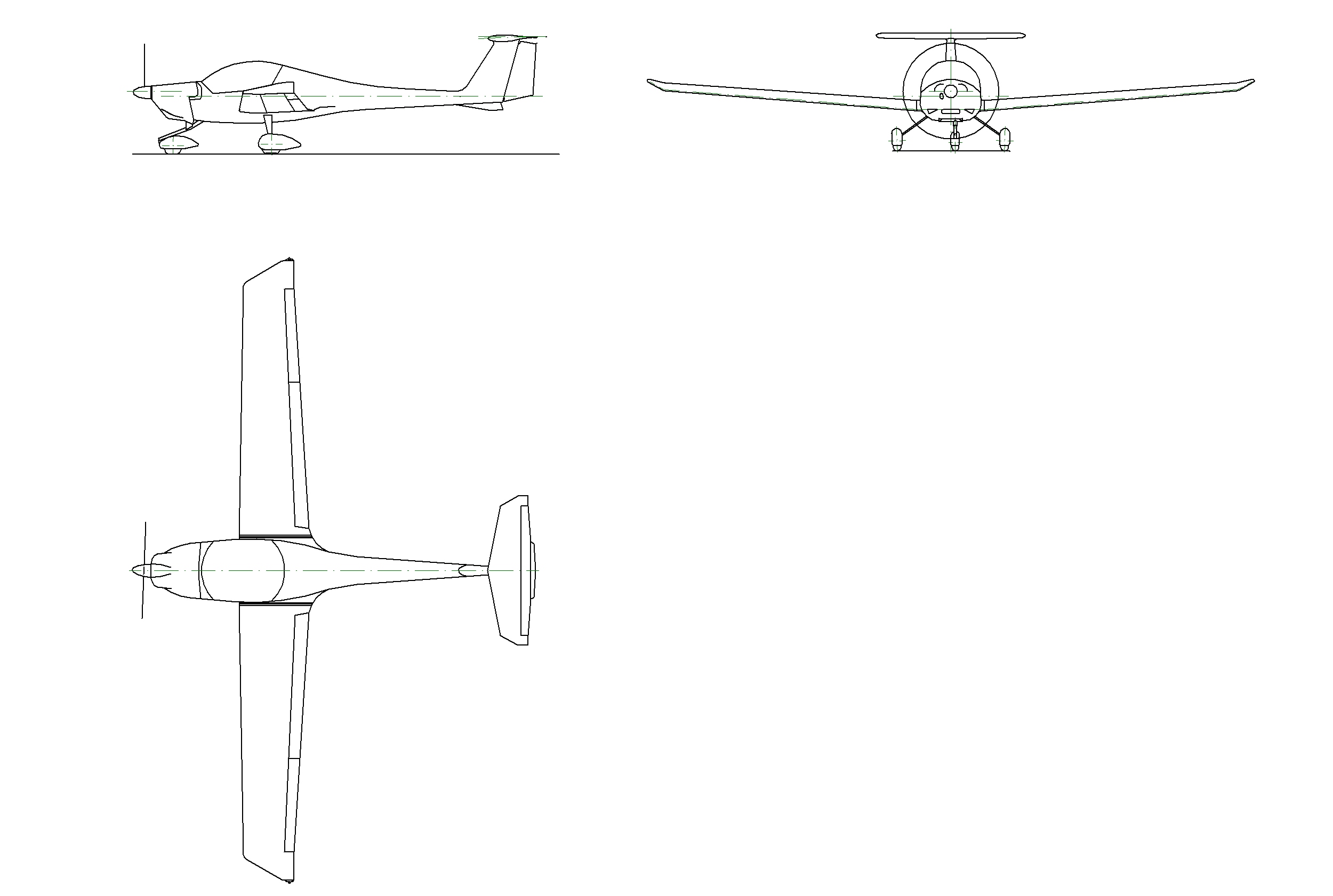 Date:Stamp, Signature:Page	of	Revision:Stamp, Signature:Page	of	Pos.Detailed description / Size of DamageDetailed description / Size of DamageClassificationClassificationReference to attached picturesReference to attached picturesProposed RepairProposed RepairDate:Date:Stamp, Signature:Stamp, Signature:Page	of	Revision:Revision:Stamp, Signature:Stamp, Signature:Page	of	Pos.Detailed description / Size of DamageDetailed description / Size of DamageClassificationClassificationReference to attached picturesReference to attached picturesProposed RepairProposed RepairDate:Date:Stamp, Signature:Stamp, Signature:Page	of	Revision:Revision:Stamp, Signature:Stamp, Signature:Page	of	Pos.Detailed description / Size of DamageDetailed description / Size of DamageClassificationClassificationReference to attached picturesReference to attached picturesProposed RepairProposed RepairDate:Date:Stamp, Signature:Stamp, Signature:Page	of	Revision:Revision:Stamp, Signature:Stamp, Signature:Page	of	Pos.Detailed description / Size of DamageDetailed description / Size of DamageClassificationClassificationReference to attached picturesReference to attached picturesProposed RepairProposed RepairDate:Date:Stamp, Signature:Stamp, Signature:Page	of	Revision:Revision:Stamp, Signature:Stamp, Signature:Page	of	Pos.Detailed description / Size of DamageDetailed description / Size of DamageClassificationClassificationReference to attached picturesReference to attached picturesProposed RepairProposed RepairDate:Date:Stamp, Signature:Stamp, Signature:Page	of	Revision:Revision:Stamp, Signature:Stamp, Signature:Page	of	Pos.Detailed description / Size of DamageDetailed description / Size of DamageClassificationClassificationReference to attached picturesReference to attached picturesProposed RepairProposed RepairDate:Date:Stamp, Signature:Stamp, Signature:Page	of	Revision:Revision:Stamp, Signature:Stamp, Signature:Page	of	Pos.Detailed description / Size of DamageDetailed description / Size of DamageClassificationClassificationReference to attached picturesReference to attached picturesProposed RepairProposed RepairDate:Date:Stamp, Signature:Stamp, Signature:Page	of	Revision:Revision:Stamp, Signature:Stamp, Signature:Page	of	Pos.Detailed description / Size of DamageDetailed description / Size of DamageClassificationClassificationReference to attached picturesReference to attached picturesProposed RepairProposed RepairDate:Date:Stamp, Signature:Stamp, Signature:Page	of	Revision:Revision:Stamp, Signature:Stamp, Signature:Page	of	